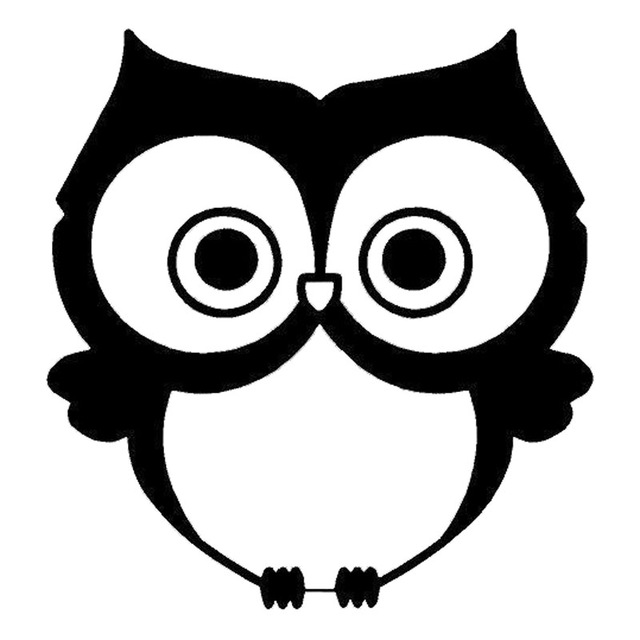 Adapted from http://grammar.ccc.commnet.edu/grammar/prepositions.htmA preposition is a word that describes a relationship between other words in a sentence. Prepositions are nearly always combined with other words in prepositional phrases. The usual pattern for a prepositional phrase is a preposition + a determiner + a pronoun or noun (the object of the preposition) + any modifiers of the object. This whole phrase acts as a modifier, locating something in time and space, modifying a noun, or telling when or where or under what conditions something happened. She placed the books (where?) on the table (when?) after she arrived. They remained there (under what condition?) until someone put them (where?) on the shelves.Common prepositionsPrepositions with Nouns, Adjectives, and Verbs, and Idiomatic expressions: Prepositions are sometimes so firmly wedded to other words in common usage that they have practically become one word. This occurs in three categories: nouns, adjectives, and verbs. Memorize these combinations if you find you make errors with them!about
above
across
after
against
around
at
before
behindbelow
beneath
beside
besides
between
beyond by
down
during except
for
from
in
inside
into
like
nearof off
on out outside
over
since
throughthroughout
till
to
toward
under
until
up
uponwith withoutaccording to
because of
by way of
in addition to
in front ofin place of
in regard to
in spite of
instead of
on account of
out of Prepositions of Time: at, on, and inWe use at to designate specific times.
The train is due at 12:15 p.m.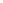 We use on to designate days and dates.
My brother is coming on Monday.
We're having a party on the Fourth of July.We use in for nonspecific times during a day, a month, a season, or a year.
She likes to jog in the morning.
It's too cold in winter to run outside.
He started the job in 1971.
He's going to quit in August.Prepositions of Place: at, on, and inWe use at for specific addresses.
Grammar English lives at 55 Boretz Road in Durham.We use on to designate names of streets, avenues, etc.
Her house is on Boretz Road.And we use in for the names of land-areas (towns, counties, states, countries, and continents).
She lives in Durham.
Durham is in Windham County.
Windham County is in Connecticut.Prepositions of Location: in, at, and on and No PrepositionPrepositions of Location: in, at, and on and No PrepositionPrepositions of Location: in, at, and on and No PrepositionPrepositions of Location: in, at, and on and No PrepositionIN
(the) bed*
the bedroom
the car
(the) class*
the library*
school*AT
class*
home
the library*
the office
school*
workON
the bed*
the ceiling
the floor
the horse
the plane
the trainNO PREPOSITION
downstairs
downtown
inside
outside
upstairs
uptown* You may sometimes use different prepositions for these locations.* You may sometimes use different prepositions for these locations.* You may sometimes use different prepositions for these locations.* You may sometimes use different prepositions for these locations.Prepositions of Movement: to and No PrepositionWe use to in order to express movement toward a place.
They were driving to work together.
She's going to the dentist's office this morning.Toward and towards express movement. These are variant spellings of the same word; use whichever sounds better to you.
We're moving toward the light.
This is a big step towards the project's completion.We use no preposition with the words home, downtown, uptown, inside, outside, downstairs, upstairs.
Grandma went upstairs
Grandpa went home.
They both went outside.Prepositions of Time: for and sinceWe use for when we measure time (seconds, minutes, hours, days, months, years).
He held his breath for seven minutes.
She's lived there for seven years.
The British and Irish have been quarreling for seven centuries.We use since with a specific date or time.
He's worked here since 1970.
She's been sitting in the waiting room since two-thirty.Idiomatic Expressions with Prepositionsagree to a proposal, with a person, on a price, in principle argue about a matter, with a person, for or against a propositioncompare to to show likenesses, with to show differences (sometimes similarities)correspond to a thing, with a persondiffer from an unlike thing, with a personlive at an address, in a house or city, on a street,  with other people